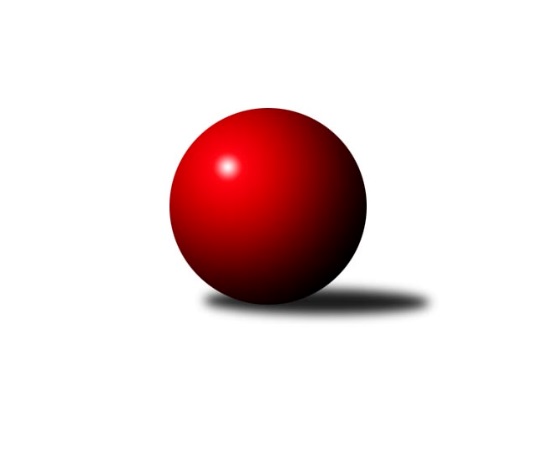 Č.6Ročník 2019/2020	20.10.2019Nejlepšího výkonu v tomto kole: 1657 dosáhlo družstvo: SKK K.Vary CKrajská soutěž 1.třídy KV 2019/2020Výsledky 6. kolaSouhrnný přehled výsledků:So.Útvina B	- Jáchymov C	10:2	1520:1514		17.10.SKK K.Vary C	- Kuželky Aš E	8:4	1657:1642		19.10.Kuželky Aš D	- TJ Lomnice E	10:2	1551:1490		19.10.SKK K.Vary D	- Loko Cheb D 	8:4	1549:1507		19.10.TJ Lomnice F	- Kuželky Aš F	10:2	1509:1394		20.10.Tabulka družstev:	1.	Kuželky Aš E	6	4	0	2	46 : 26 	 	 1599	8	2.	Jáchymov C	5	4	0	1	40 : 20 	 	 1565	8	3.	Kuželky Aš D	6	4	0	2	44 : 28 	 	 1567	8	4.	So.Útvina B	6	4	0	2	42 : 30 	 	 1547	8	5.	SKK K.Vary D	5	3	1	1	40 : 20 	 	 1530	7	6.	TJ Lomnice F	5	3	0	2	34 : 26 	 	 1569	6	7.	SKK K.Vary C	5	2	1	2	28 : 32 	 	 1503	5	8.	Loko Cheb D	6	2	0	4	30 : 42 	 	 1474	4	9.	Kuželky Ji.Hazlov C	5	2	0	3	22 : 38 	 	 1444	4	10.	TJ Lomnice E	5	1	0	4	22 : 38 	 	 1497	2	11.	Kuželky Aš F	6	0	0	6	12 : 60 	 	 1392	0Podrobné výsledky kola:	 So.Útvina B	1520	10:2	1514	Jáchymov C	Jiří Kubínek	 	 181 	 190 		371 	 0:2 	 408 	 	204 	 204		Miroslav Vlček	Luděk Pánek	 	 190 	 185 		375 	 2:0 	 372 	 	194 	 178		Jana Danyová	Jaroslav Palán	 	 187 	 190 		377 	 2:0 	 360 	 	179 	 181		Hana Makarová	Vít Červenka	 	 207 	 190 		397 	 2:0 	 374 	 	203 	 171		Sabina Heroldovározhodčí: Josef ČervenkaNejlepší výkon utkání: 408 - Miroslav Vlček	 SKK K.Vary C	1657	8:4	1642	Kuželky Aš E	Pavel Pazdera	 	 206 	 227 		433 	 0:2 	 445 	 	223 	 222		František Mazák nejml.	Jiří Gabriško	 	 200 	 185 		385 	 2:0 	 359 	 	177 	 182		Radovan Duhai	Blanka Martínková	 	 215 	 201 		416 	 2:0 	 397 	 	190 	 207		František Mazák st.	Blanka Pešková	 	 226 	 197 		423 	 0:2 	 441 	 	221 	 220		František Mazák ml.rozhodčí: Václav ŠnajdrNejlepší výkon utkání: 445 - František Mazák nejml.	 Kuželky Aš D	1551	10:2	1490	TJ Lomnice E	Petra Bránická	 	 188 	 190 		378 	 2:0 	 367 	 	198 	 169		Silva Trousilová	Marie Hertelová	 	 222 	 194 		416 	 2:0 	 378 	 	190 	 188		Václav Basl	Anna Davídková	 	 187 	 217 		404 	 2:0 	 346 	 	185 	 161		Iva Knesplová Koubková	Milada Viewegová	 	 188 	 165 		353 	 0:2 	 399 	 	209 	 190		Lucie Kožíškovározhodčí: Petra BránickáNejlepší výkon utkání: 416 - Marie Hertelová	 SKK K.Vary D	1549	8:4	1507	Loko Cheb D 	Jiří Mitáček st.	 	 201 	 196 		397 	 2:0 	 340 	 	154 	 186		Ivan Rambousek	Miroslav Špaček	 	 199 	 190 		389 	 2:0 	 333 	 	162 	 171		Josef Jančula	Josef Vančo	 	 186 	 205 		391 	 0:2 	 421 	 	214 	 207		Jan Adam	Vladimír Čermák	 	 195 	 177 		372 	 0:2 	 413 	 	201 	 212		Daniel Hussarrozhodčí: Josef VančoNejlepší výkon utkání: 421 - Jan Adam	 TJ Lomnice F	1509	10:2	1394	Kuželky Aš F	Ladislav Litvák	 	 208 	 200 		408 	 2:0 	 368 	 	192 	 176		Františka Pokorná	Tereza Burianová *1	 	 140 	 174 		314 	 0:2 	 322 	 	155 	 167		Libor Grüner	Josef Koňarik	 	 177 	 227 		404 	 2:0 	 333 	 	183 	 150		Ivana Grünerová	Rudolf Schimmer	 	 192 	 191 		383 	 2:0 	 371 	 	201 	 170		Jiří Bláharozhodčí: Josef Koňarikstřídání: *1 od 51. hodu František BurianNejlepší výkon utkání: 408 - Ladislav LitvákPořadí jednotlivců:	jméno hráče	družstvo	celkem	plné	dorážka	chyby	poměr kuž.	Maximum	1.	František Mazák  ml.	Kuželky Aš E	423.78	298.9	124.9	7.8	3/3	(481)	2.	Vít Červenka 	So.Útvina B	420.00	291.0	129.0	6.2	3/3	(455)	3.	Miroslav Vlček 	Jáchymov C	417.40	289.6	127.8	4.8	5/5	(439)	4.	František Mazák  nejml.	Kuželky Aš E	416.89	285.2	131.7	6.8	3/3	(445)	5.	Miroslav Špaček 	SKK K.Vary D	412.89	293.3	119.6	10.4	3/3	(449)	6.	Rudolf Schimmer 	TJ Lomnice F	406.00	280.3	125.7	9.7	3/3	(431)	7.	František Burian 	TJ Lomnice F	405.67	282.0	123.7	10.3	3/3	(416)	8.	Libor Kupka 	SKK K.Vary C	402.50	279.0	123.5	6.0	2/2	(459)	9.	Irena Balcarová 	SKK K.Vary D	402.50	283.5	119.0	12.5	2/3	(409)	10.	Jiří Bláha 	Kuželky Aš F	402.25	279.6	122.6	8.3	2/2	(452)	11.	Václav Buďka 	Kuželky Aš D	399.63	289.0	110.6	9.4	4/4	(417)	12.	František Mazák  st.	Kuželky Aš E	399.50	298.5	101.0	14.2	3/3	(419)	13.	Ladislav Litvák 	TJ Lomnice F	397.00	283.1	113.9	9.7	3/3	(409)	14.	Luděk Pánek 	So.Útvina B	396.72	278.9	117.8	9.2	3/3	(414)	15.	Petra Bránická 	Kuželky Aš D	395.33	281.0	114.3	9.7	3/4	(422)	16.	Ivona Mašková 	Kuželky Aš D	393.67	287.7	106.0	10.7	3/4	(406)	17.	Jaroslav Palán 	So.Útvina B	391.67	281.8	109.8	9.8	3/3	(426)	18.	Michal Hric 	Loko Cheb D 	390.50	281.5	109.0	12.3	3/4	(422)	19.	Martin Bezouška 	Jáchymov C	389.25	275.3	114.0	9.5	4/5	(417)	20.	Hana Makarová 	Jáchymov C	389.00	282.0	107.0	11.8	4/5	(411)	21.	Jiří Kubínek 	So.Útvina B	388.75	281.5	107.3	12.3	2/3	(399)	22.	Luboš Kožíšek 	TJ Lomnice E	388.50	270.5	118.0	10.5	2/3	(389)	23.	Anna Davídková 	Kuželky Aš D	386.75	275.8	111.0	10.0	4/4	(404)	24.	Sabina Heroldová 	Jáchymov C	385.75	266.8	119.0	10.0	4/5	(406)	25.	Petra Prouzová 	TJ Lomnice E	382.75	274.5	108.3	9.5	2/3	(392)	26.	Milada Viewegová 	Kuželky Aš D	381.33	273.0	108.3	10.5	3/4	(397)	27.	Anna Mistríková 	Kuželky Aš E	381.25	290.5	90.8	16.5	2/3	(398)	28.	Lucie Kožíšková 	TJ Lomnice E	379.50	266.5	113.0	8.7	3/3	(399)	29.	Vladimír Čermák 	SKK K.Vary D	378.00	270.5	107.5	13.0	2/3	(400)	30.	Jiří Gabriško 	SKK K.Vary C	373.83	269.0	104.8	11.5	2/2	(422)	31.	Miroslava Utikalová 	Kuželky Ji.Hazlov C	372.75	260.0	112.8	11.3	2/3	(394)	32.	Václav Basl 	TJ Lomnice E	372.50	263.0	109.5	13.0	2/3	(378)	33.	František Krátký 	TJ Lomnice F	372.33	268.0	104.3	13.5	3/3	(384)	34.	Jiří Mitáček  st.	SKK K.Vary D	372.11	262.4	109.7	13.2	3/3	(424)	35.	Jan Adam 	Loko Cheb D 	371.00	263.3	107.7	11.0	3/4	(421)	36.	Miloš Peka 	Kuželky Ji.Hazlov C	368.00	279.0	89.0	17.3	2/3	(406)	37.	Jan Bartoš 	Kuželky Ji.Hazlov C	367.83	270.2	97.7	15.7	3/3	(380)	38.	Karel Pejšek 	So.Útvina B	365.50	252.0	113.5	9.5	2/3	(372)	39.	Silva Trousilová 	TJ Lomnice E	362.25	271.5	90.8	14.8	2/3	(367)	40.	Josef Vančo 	SKK K.Vary D	362.17	265.5	96.7	13.0	3/3	(391)	41.	Radovan Duhai 	Kuželky Aš E	359.75	256.0	103.8	15.4	2/3	(378)	42.	Iva Knesplová Koubková 	TJ Lomnice E	358.33	257.2	101.2	13.0	2/3	(389)	43.	Františka Pokorná 	Kuželky Aš F	355.50	263.0	92.5	14.3	2/2	(370)	44.	Vlasta Peková 	Kuželky Ji.Hazlov C	354.00	254.5	99.5	16.0	2/3	(370)	45.	Ivan Rambousek 	Loko Cheb D 	343.58	248.7	94.9	15.1	4/4	(425)	46.	Ludmila Harazinová 	Kuželky Ji.Hazlov C	333.75	251.3	82.5	18.0	2/3	(359)	47.	Blanka Martínková 	SKK K.Vary C	330.88	233.8	97.1	14.3	2/2	(416)	48.	Libor Grüner 	Kuželky Aš F	318.50	236.0	82.5	21.9	2/2	(352)	49.	Ivana Grünerová 	Kuželky Aš F	316.25	245.5	70.8	21.0	2/2	(333)	50.	Veronika Fantová 	Kuželky Ji.Hazlov C	307.00	236.0	71.0	23.0	2/3	(330)		Pavel Benčík 	Kuželky Ji.Hazlov C	443.00	296.0	147.0	5.0	1/3	(443)		Pavel Pazdera 	SKK K.Vary C	423.00	310.5	112.5	12.5	1/2	(433)		Blanka Pešková 	SKK K.Vary C	418.25	302.5	115.8	10.0	1/2	(437)		Václav Střeska 	Kuželky Aš E	406.00	282.0	124.0	11.0	1/3	(406)		Marie Hertelová 	Kuželky Aš D	404.33	280.3	124.0	7.7	1/4	(416)		Daniel Hussar 	Loko Cheb D 	403.00	279.5	123.5	9.5	2/4	(413)		Josef Chrastil 	Loko Cheb D 	399.00	273.0	126.0	5.0	1/4	(399)		Josef Koňarik 	TJ Lomnice F	389.00	277.0	112.0	12.0	1/3	(404)		Yvona Mašková 	Loko Cheb D 	384.00	303.0	81.0	20.0	1/4	(384)		Milan Fanta 	Kuželky Ji.Hazlov C	377.00	270.0	107.0	8.0	1/3	(377)		Filip Maňák 	TJ Lomnice E	375.00	287.0	88.0	13.0	1/3	(375)		Petra Svobodová 	Loko Cheb D 	372.50	267.5	105.0	11.5	1/4	(380)		Jana Kožíšková 	TJ Lomnice E	372.00	248.0	124.0	11.0	1/3	(372)		Jana Danyová 	Jáchymov C	372.00	283.0	89.0	18.0	1/5	(372)		Juraj Šándor 	Jáchymov C	362.00	266.0	96.0	17.0	1/5	(362)		Miroslav Toka 	SKK K.Vary D	350.00	263.0	87.0	14.0	1/3	(350)		Josef Jančula 	Loko Cheb D 	346.50	255.0	91.5	14.8	2/4	(381)		Jan Beseda 	Jáchymov C	346.00	261.0	85.0	19.0	1/5	(346)		Jan Doskočil 	Kuželky Aš F	330.67	239.0	91.7	18.3	1/2	(365)		Jitka Červenková 	So.Útvina B	324.00	247.0	77.0	17.0	1/3	(324)		Hana Hiřmanová 	Loko Cheb D 	317.50	234.5	83.0	18.5	1/4	(348)		Tereza Burianová 	TJ Lomnice F	317.00	231.0	86.0	16.0	1/3	(317)Sportovně technické informace:Starty náhradníků:registrační číslo	jméno a příjmení 	datum startu 	družstvo	číslo startu13858	Miroslav Vlček	17.10.2019	Jáchymov C	7x
Hráči dopsaní na soupisku:registrační číslo	jméno a příjmení 	datum startu 	družstvo	Program dalšího kola:7. kolo31.10.2019	čt	17:00	Jáchymov C - TJ Lomnice F				Kuželky Aš E - -- volný los --	2.11.2019	so	9:00	Kuželky Aš D - Kuželky Ji.Hazlov C	2.11.2019	so	15:00	Loko Cheb D  - SKK K.Vary C	2.11.2019	so	16:00	TJ Lomnice E - So.Útvina B	Nejlepší šestka kola - absolutněNejlepší šestka kola - absolutněNejlepší šestka kola - absolutněNejlepší šestka kola - absolutněNejlepší šestka kola - dle průměru kuželenNejlepší šestka kola - dle průměru kuželenNejlepší šestka kola - dle průměru kuželenNejlepší šestka kola - dle průměru kuželenNejlepší šestka kola - dle průměru kuželenPočetJménoNázev týmuVýkonPočetJménoNázev týmuPrůměr (%)Výkon1xFrantišek Mazák nejml.Kuželky Aš E4453xMiroslav VlčekJáchymov C111.844084xFrantišek Mazák ml.Kuželky Aš E4412xFrantišek Mazák nejml.Kuželky Aš E111.834451xPavel PazderaSKK K.Vary C 4334xFrantišek Mazák ml.Kuželky Aš E110.834412xBlanka PeškováSKK K.Vary C 4231xMarie HertelováKuželky Aš D108.94161xJan AdamLoko Cheb D4211xLadislav LitvákLomnice F108.894081xBlanka MartínkováSKK K.Vary C 4164xVít ČervenkaÚtvina B108.83397